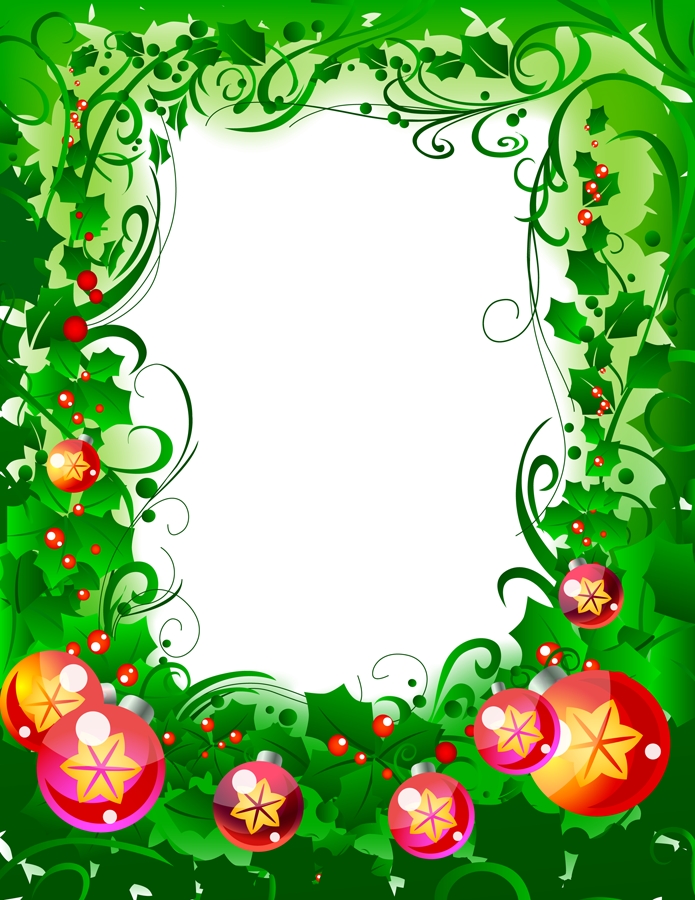                                 Mme          Classe de